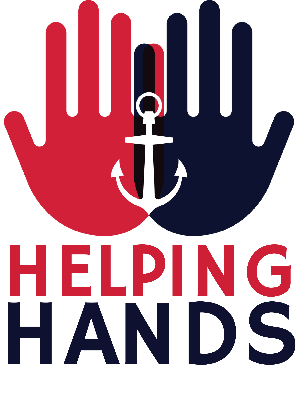 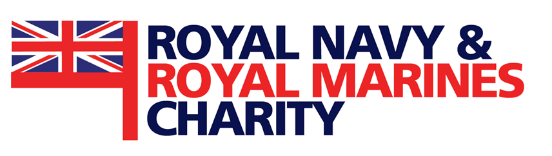 Criteria: The Royal Navy and Royal Marines (RNRMC)Helping Hands Grant programme (Promoting volunteering) 2017The RNRMC held a workshop to consult with a wide range of charity partners to explore the needs of beneficiaries a presented to frontline organisations.  The workshop findings and military research has directly informed the development of the outcomes to meet their need.  This programme seeks to address the key outcomes by grants to organisations who will recruit and supervise volunteers to support beneficiaries.We would not wish you to spend time developing an application with little chance of success so please consider the above fund outcomes carefully. What we are unlikely to fund: Where a project only benefits one personOrganisational fundraising activitiesRetrospective funding for projects that have already taken placeMemorialsTrading venturesCapital expenditure ( except where it is a contribution to a larger project or for a small capital item)ResearchBeneficiary groupKey OutcomesHow could this be delivered?Outputs services to be provided (some examples)Beneficiary groupKey OutcomesHow could this be delivered?Outputs services to be provided (some examples)Veterans(Former- Serving)To combat loneliness and social isolationTo promote health and well-beingTo prevent escalation of need or deterioration in healthTo enable people to remain independent for as long as possibleTo support end of life careFellowship and support, home visiting and group supportInformation and signpostingAdvocacy support Dementia supportBenefits and money adviceBuilding community support networksActivities  in residential careRelationship supportServingTo maintain family relationshipsTo support the transition to civilian lifeTo maintain social networks and  a link to service lifeTo manage budgets and personnel administrationRelationship supportEmployment support, mentor, coaching supportFellowship, link to military associationsBudgets skills. Debt adviceChildren and FamiliesTo provide support for families to improve outcomes for children young people and their familiesTo provide support for families during deploymentTo provide support for families who need extra support with children with health, social care or education needsRelationship supportPractical help with childrenactivities during deployment, home visitsRespite careShort term breaksActivities to support special needsFamily eventsAll beneficiary GroupsTo improve the quality of life for beneficiariesTo support good mental health and improved sense of health and wellbeingTo combat debt and promote financial stabilityTo provide signposting to information and resourcesTo provide support for carersTo provide information and support Programmes that support the treatment and support of PTSDProgrammes that support addiction recoveryInformation and advice servicesSignposting/ information and adviceHousing supportMoney and debt adviceFellowship and advice – community networksPeer support and befriendingBrokerageDeveloping circles of supportDementia Support